                                                        ПРОТОКОЛзаседания Совета Саморегулируемой организации Региональной ассоциации оценщиков (Совета Ассоциации)  25 ноября 2020 года                        Место проведения: г. Краснодар, ул. Комсомольская, 45.Всего членов в Совете Ассоциации — 8.В заседании участвуют 4 члена Совета Ассоциации.Присутствовали:Президент Совета Ассоциации Овчинников К.И.Члены Совета Ассоциации:Ужбанокова Лариса Шихамовна  – член Ассоциации;Брусова Елена Николаевна – член Ассоциации;Галактионов Александр Николаевич (по дов. Овчинников К.И.) – член Ассоциации.Немцов Михаил Алексеевич.Совет Ассоциации правомочен принимать решения по всем вопросам повестки дня.Председательствующий на Заседании Совета Ассоциации Овчинников К.И.Секретарем назначена Абрамян М. Г.ПОВЕСТКА ДНЯО приостановлении права осуществления оценочной деятельности.2. Об утверждении Плана проведения плановых проверок членов СРО РАО на 2021 год, 1,2,3,4 кварталы 2021 года.            3. Об утверждении Инструкции по проведению плановых проверок членов Саморегулируемой организации Региональной ассоциации оценщиков.По первому вопросу повестки дня:О приостановлении права осуществления оценочной деятельности в Саморегулируемой организации Региональной ассоциации оценщиковвыступил председатель заседания, Президент Совета Ассоциации Овчинников К. И., который довел до сведения присутствующих, что по состоянию на дату проведения заседания в Ассоциацию поступили заявления о приостановлении права осуществления оценочной деятельности членства в Саморегулируемой организации Региональной ассоциации оценщиков. В связи с чем, Председатель заседания Президент Совета Ассоциации Овчинников К.И. предложил приостановить право осуществления оценочной деятельности в Саморегулируемой организации Региональной ассоциации оценщиков Решили: приостановить право осуществления оценочной деятельности в Саморегулируемой организации Региональной ассоциации оценщиков:Голосовали:За - 4;Против - 0;Воздержалось — 0По второму вопросу повестки дня:Об утверждении Плана проведения плановых проверок членов СРО РАО на 2021 год Выступил председатель заседания, Президент Совета Ассоциации Овчинников К. И., который довел до сведения присутствующих, что в Совет Ассоциации на рассмотрение и утверждение поступил План проведения плановых проверок членов СРО РАО на 2021 год, 1,2,3,4 кварталы 2021 года. В связи с чем, Председатель заседания Президент Совета Ассоциации Овчинников К.И. предложил утвердить План проведения плановых проверок членов СРО РАО на 2021 год, 1,2,3,4 кварталы 2021 года.Голосовали:За - 4;Против - 0;Воздержалось — 0.Решили: утвердить План проведения плановых проверок членов СРО РАО на 2021 год, 1,2,3,4 кварталы 2021 года.По третьему вопросу повестки дня: Об утверждении Инструкции по проведению плановых проверок членов Саморегулируемой организации Региональной ассоциации оценщиков            выступил председатель заседания Президент Совета Ассоциации Овчинников К. И., который предложил утвердить Инструкцию по проведению плановых проверок членов Саморегулируемой организации Региональной ассоциации оценщиков:Голосовали:За - 4; Против - 0; Воздержалось — 0.               Решили: Утвердить Инструкцию по проведению плановых проверок членов Саморегулируемой организации Региональной ассоциации оценщиков.Председатель заседания                                                       К. И. ОвчинниковСекретарь заседания                                                            М. Г. Абрамян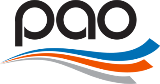 САМОРЕГУЛИРУЕМАЯ ОРГАНИЗАЦИЯРЕГИОНАЛЬНАЯ АССОЦИАЦИЯ ОЦЕНЩИКОВРоссия, 350001, г. Краснодар, ул. Адыгейская набережная, д.98тел./факс: 8(861) 201-14-04e-mail: sro.raoyufo@gmail.com  web-сайт: www.srorao.ru  Реестровый №ФИО00721Бельченко Данил Андреевич (01.12.2020-  01.12.2021)00963Страхова Ирина Викторовна (01.01.2021-30.06.2021)Реестровый №ФИО00721Бельченко Данил Андреевич (01.12.2020-  01.12.2021 )00963Страхова Ирина Викторовна (01.01.2021-30.06.2021